Bundesverband IT-Mittelstand e.V.
Pascalstraße 6, 52076 Aachen
Telefon: +49 241 1890 558
Telefax: +49 241 1890 555
E-Mail: info@bitmi.de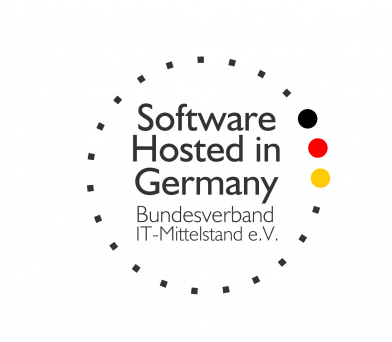 Marketingaktion 2020Software Hosted in GermanyQualitätssiegel-AntragI. PräambelSOFTWARE HOSTED IN GERMANY ist eine Initiative des Bundesverbands IT-Mittelstand (BITMi e.V.). Durch das Siegel SOFTWARE HOSTED IN GERMANY sollen besonders sichere, per Internet nutzbare Softwarelösungen ausgezeichnet werden.Die Unterzeichner dieses Dokuments bestätigen die Richtigkeit der Angaben.
Das Siegel darf nur genutzt werden, wenn:Der BITMi e.V. die schriftliche Zustimmung für eine Laufzeit erteilt hat.Die Kriterien des Siegels weiterhin eingehalten werden. Das Siegel darf durch Beschluss des Vorstands des BITMI entzogen werden, wenn:Kriterien des Siegels verletzt werden.Dem Ruf des Siegels oder dem BITMi e.V. Schaden zugefügt wird. 
II. Beantragung Hiermit beantragen wir, die Zertifizierung SOFTWARE HOSTED IN GERMANY für die unter III. ausgeführten Softwareprodukte.III. BestätigungDas Urheberrecht für die folgende Software liegt bei uns:
Die Software erfüllt die folgende Kriterien: 
Die Software und die Daten werden in einem Rechenzentrum in Deutschland gehosted.Die Software und personenbezogene Daten verlassen Deutschland nicht, außer der Auftraggeber verlangt dies.*Auf den Einsatz von Diensten, die nicht-personenbezogene Daten ins Ausland weiterleiten, müssen der Nutzer oder der Auftraggeber deutlich hingewiesen werden.Für den Hostingvertrag gilt ausschließlich deutsches Recht, insbesondere das deutsche Datenschutzrecht, das BGB und das HGB.Die mit dem Siegel SOFTWARE HOSTED IN GERMANY  ausgezeichneten Unternehmen hinterlegen den jeweils aktuellen Standard ihrer technischen und organisatorischen Maßnahmen in Bezug auf den Datenschutz (vgl. § 9 BDSG) beim BITMi e.V.* Bei der Definition personenbezogener Daten folgt der BITMi den Einschätzungen des Bundesdatenschutzbeauftragten.IV. NutzungsentgelteNachstehende Nutzungsentgelte sind dem BITMi e.V. für die Zertifizierung zu entrichten (alle Entgelte zzgl. der gesetzlichen Mehrwertsteuer):Ordentliche Mitglieder (Vollmitglieder) des BITMi e.V.: Bis zu fünf Zertifizierungen sind im Mitgliedsbeitrag enthalten. Je weiteres Produkt belaufen sich die Kosten auf 50 EUR je Jahr. Einzelmitglieder der assoziierte Mitglieder des BITMi e.V.: Je Jahr je Produkt beträgt die Gebühr 190 EUR. Dabei erhält das BITMi-Regional- oder Fachnetzwerk eine Gutschrift auf den Mitgliedsbeitrag des assoziierten Mitglieds in Höhe von 50 EUR.Nichtmitglieder des BITMi e.V.: Nichtmitglieder bezahlen für die Zertifizierung durch den BITMi e.V. 390 EUR je Jahr je Produkt. Bis zum 31.10.2020 erhalten Nichtmitglieder das Gütesiegel kostenfrei. Diese Marketingaktion gilt für das Jahr 2020.V. ZahlungsbedingungenFür die Nutzungsentgelte gelten folgende Zahlungsbedingungen:Mit der erfolgreichen Zertifizierung wird ein Vertrag abgeschlossen, der Sie berechtigt, das Siegel SOFTWARE HOSTED IN GERMANY für die zertifizierten Produkte so lange zu nutzen, wie Sie die fälligen Nutzungsentgelte entrichten (unter Beachtung der unter I. Präambel und  III. Bestätigung angeführten Bedingungen).Der Jahresbeitrag ist zu Anfang des Geschäftsjahres zu entrichten. Das Geschäftsjahr ist gemäß §1 der Satzung das Kalenderjahr.Bei der Aufnahme eines Mitglieds im laufenden Geschäftsjahr wird ein anteiliger Jahresbetrag fällig, der je Monat bis zum Ende des Geschäftsjahres ein Zwölftel des Jahresbeitrages entspricht. Der Monat, in dem die Aufnahme erfolgt, ist bei der Beitragsberechnung zu berücksichtigen.Der Vertrag verlängert sich automatisch um ein weiteres Jahr, wenn er nicht vier Wochen vor Ende des Geschäftsjahres gekündigt wird.__________________	    ___________________________________________________________Ort, Datum		    Unterschrift zeichnungsberechtigter Vertreter des UnternehmensVI. Erteilung eines Mandats zum Einzug von SEPA-Basis-Lastschriften:*Die Mandatsreferenz- Nr. wird dem Kontoinhaber mit einer separaten Ankündigung über den erstmaligen Einzug des Lastschriftbetrags mitgeteilt.FirmennameGründungsjahrAnzahl (festangestellte) MitarbeiterStraßeOrtPostleitzahlPostfachTelefonTelefaxE-MailHandelsregisternummerWeb-URLName Unterzeichnender(r)Position Unterzeichnender(r)Beantragung zumName der Software12345Zahlungsempfänger:Bundesverband IT-Mittelstand e.V., Pascalstraße 6, 52076 AachenBundesverband IT-Mittelstand e.V., Pascalstraße 6, 52076 AachenZahlungsempfänger:Gläubiger-ID-Nr. DE36ZZZ00000640297Mandatsreferentz-Nr.*Kontoinhaber: Name, Anschrift wie oben Name, Anschrift wie obenKontoinhaber:Name:Adresse:Name:Adresse:Kontoinhaber:IBAN:BIC:Kontoinhaber:Name der Bank:Name der Bank:Mandat für Einzug von SEPA-Basis-Lastschrift:Ich/Wir ermächtige/n den Bundesverband IT-Mittelstand e.V. Zahlungen vom o.g. Konto mittels Lastschrift einzuziehen. Zugleich weise/n ich/wir unser Kreditinstitut an, die vom BITMi auf mein/unser Konto gezogenen Lastschriften einzulösen. Hinweis: Ich kann/wir können innerhalb von acht Wochen, beginnend mit dem Belastungsdatum, die Erstattung des belasteten Betrages verlangen. Es gelten dabei die mit unserem Kreditinstitut vereinbarten Bedingungen.Ort, Datum, StempelUnterschrift des/der Kontoinhaber